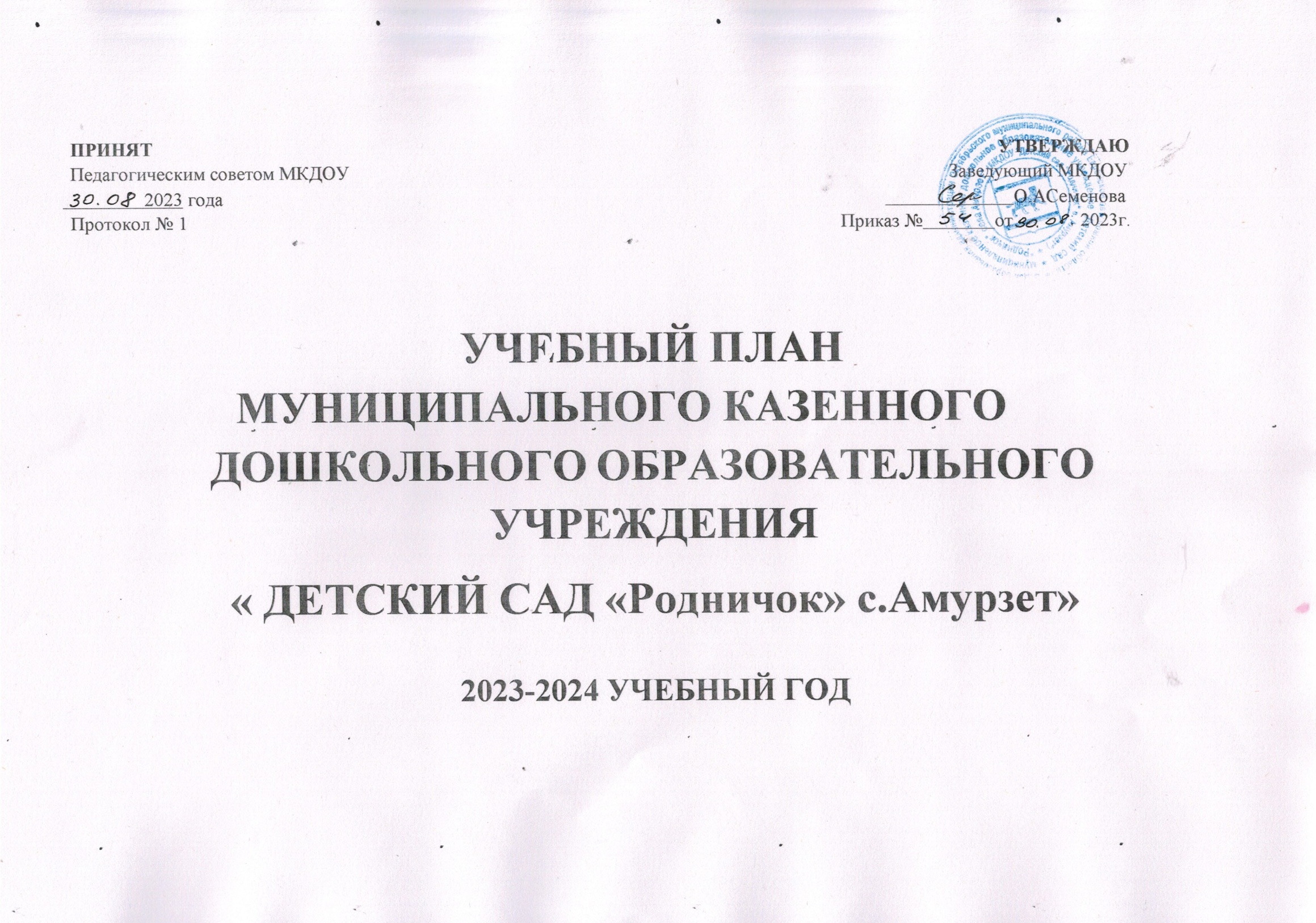 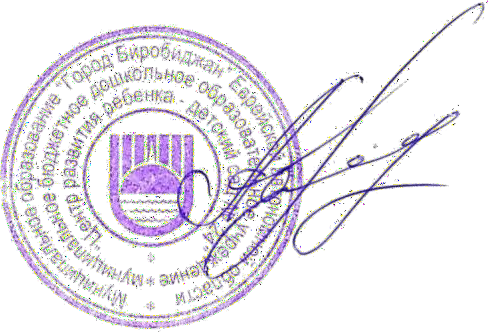 УЧЕБНЫЙ ПЛАНМУНИЦИПАЛЬНОГО КАЗЕННОГО ДОШКОЛЬНОГО ОБРАЗОВАТЕЛЬНОГОУЧРЕЖДЕНИЯ« ДЕТСКИЙ САД «Родничок» с.Амурзет» 2023-2024 УЧЕБНЫЙ ГОДУЧЕБНЫЙ ПЛАНМУНИЦИПАЛЬНОГО КАЗЕННОГО ДОШКОЛЬНОГО ОБРАЗОВАТЕЛЬНОГО УЧРЕЖДЕНИЯ«ДЕТСКИЙ САД  «Родничок»с.Амурзет» 2023-2024 УЧЕБНЫЙ ГОДУчебный план МКДОУ « детский сад «Родничок» муниципального образования села Амурзет является нормативным документом, регламентирующим организацию образовательного процесса в образовательном учреждении с учетом специфики МКДОУ, учебно-методического, кадрового и материально-технического оснащения.Нормативной базой для составления учебного плана МКДОУ являются:Федеральный закон «Об образовании РФ» от 29.12.2012 № 273-ФЗФедеральный государственный образовательный стандарт дошкольного образования №1155 от 17.10.2013гСанитарно-эпидемиологические требования к устройству, содержанию и организации режима работы дошкольных организаций (СанПиН 2.4.1.3049-13) Федеральная образовательная программа Образовательная программа МКДОУ « Детский сад «Родничок»с. Амурзет»ОСНОВНЫМИ ЗАДАЧАМИ УЧЕБНОГО ПЛАНА являются:Регулирование объема образовательной нагрузкиРеализация требований ФГОС ДОСоблюдение требований СанПиНСодержание воспитательно-образовательного процесса включает совокупность следующих направлений развития и образования детей:Социально-коммуникативное развитие Познавательное развитие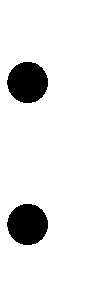 Речевое развитие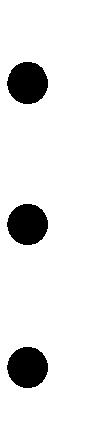 Художественно-эстетическое развитие Физическое развитиеВ учебном плане выделяются:Основная	обязательная	образовательная	деятельность,	обеспечивающая	усвоение	государственных образовательных стандартовДополнительные совместные мероприятия педагога с детьми, позволяющие более полно реализовывать вариативное обучение и усилить дошкольный компонентВо всех группах различные формы работы с детьми организуются в 1 и во вторую половину дня. Перерывы составляют не менее 10 минут.В середине непосредственно образовательной деятельности проводится физ.минутка, включающая упражнения на профилактику зрения, общей и мелкой моторики, снятия мышечной усталости(продолжительность 2-3 минуты).В старших группах допускается проведение некоторых компонентов непосредственно-образовательной деятельности со всей группой с целью подготовки детей к школьным условиям обучения.Непосредственно образовательная деятельность, требующая повышенной познавательной активности и умственного напряжения детей, проводится в первую половину дня и в дни наиболее высокой работоспособности детей (вторник, среда). Для профилактики утомления образовательная деятельность познавательной направленности чередуется с образовательной деятельностью художественно-эстетической направленности.Подгрупповая и индивидуальная образовательная деятельность логопедом проводится с учетом режима работы МКДОУ.Педагог-психолог проводит психодиагностику детей, осуществляет коррекционно-развивающую деятельность, оказывает психолого-профилактическую и консультативную помощь родителям и педагогам МКДОУ,Структура образовательного года:В дни каникул организуется деятельность педагога с детьми эстетического и оздоровительного циклов.Увеличивается продолжительность прогулок.В вариативную часть учебных планов групп введен компонент ДОУ (кружковая деятельность), реализация задач 5 направлений развития дошкольника (определенных ФГОС ДО) осуществляется в течение всего времени пребывания ребенка в ДОО.При построении воспитательно-образовательного процесса учитывается принцип интеграции образовательных областей (направлений развития) в соответствии с возрастными возможностями и особенностями воспитанников, спецификой образовательных областей.Реализация образовательных областейСодержание образовательной программы детского сада включает совокупность образовательных областей, обеспечивающих разностороннее развитие детей с учетом их возрастных и индивидуальных особенностей, по основным направлениям развития: физическому, социально-коммуникативному, познавательному, речевому и художественно- эстетическому.Социально-коммуникативное развитие направлено на усвоение норм и ценностей, принятых в обществе, включая моральные и нравственные ценности; развитие общения и взаимодействия ребѐнка с взрослыми и сверстниками; становление самостоятельности, целенаправленности и саморегуляции собственных действий; развитие социального и эмоционального интеллекта, эмоциональной отзывчивости, сопереживания, формирование готовности к совместной деятельности со сверстниками, формирование уважительного отношения и чувства принадлежности к своей семье и сообществу детей и взрослых в Учреждении; формирование позитивных установок к различным видам труда и творчества; формирование основ безопасного поведения в быту, социуме, природе.Познавательное развитие предполагает развитие интересов детей, любознательности и познавательной мотивации; формирование познавательных действий, становление сознания; развитие воображения и творческой активности; формирование первичных представлений о себе, других людях, объектах окружающего мира, о свойствах и отношениях объектов окружающего мира (форме, цвете, размере, материале, звучании, ритме, темпе, количестве, числе, части и целом, пространстве и времени, движении и покое, причинах и следствиях и др.), о малой Родине и Отечестве, представлений о социокультурных ценностях нашего народа, об отечественных традициях и праздниках, о планете Земля как общем доме людей, об особенностях еѐ природы, многообразии стран и народов мира.Речевое развитие включает владение речью как средством общения и культуры; обогащение активного словаря;развитие связной, грамматически правильной диалогической и монологической речи; развитие речевого творчества; развитие звуковой и интонационной культуры речи, фонематического слуха; знакомство с книжной культурой, детской литературой, понимание на слух текстов различных жанров детской литературы; формирование звуковой аналитико- синтетической активности как предпосылки обучения грамоте.Художественно-эстетическое развитие предполагает развитие предпосылок ценностно-смыслового восприятия и понимания произведений искусства (словесного, музыкального, изобразительного), мира природы; становление эстетического отношения к окружающему миру; формирование элементарных представлений о видах искусства; восприятие музыки, художественной литературы, фольклора; стимулирование сопереживания персонажам художественных произведений; реализацию самостоятельной творческой деятельности детей (изобразительной, конструктивно-модельной, музыкальной, и др.).Физическое развитие включает приобретение опыта в следующих видах деятельности детей:двигательной, в том числе связанной с выполнением упражнений, направленных на развитие таких физических качеств, как координация и гибкость; способствующих правильному формированию опорно-двигательной системы организма, развитию равновесия, координации движения, крупной и мелкой моторики обеих рук, а также с правильным, не наносящем ущерба организму, выполнением основных движений (ходьба, бег, мягкие прыжки, повороты в обе стороны), формирование начальных представлений о некоторых видах спорта, овладение подвижными играми с правилами; становление целенаправленности и саморегуляции в двигательной сфере; становление ценностей здорового образа жизни, овладение его элементарными нормами и правилами (в питании, двигательном режиме, закаливании, при формировании полезных привычек и др.).1 ГРУППА РАННЕГО ВОЗРАСТАСРЕДНЯЯ ГРУППАСТАРШАЯ ГРУППАПРИНЯТУТВЕРЖДАЮПедагогическим советом МКДОУЗаведующий МКДОУ                 2023 года 	О.АСеменоваПротокол № 1Приказ №    	от              2023г.Периоды1.09.1 – 30.0901.09-25.1225.12-10.0111.01-21.0124.01-31.0131.01-11.0214.02-18.0221.02. - 20.0523.05. – 27.0501.06. – 31.08.СодержаниеНачало образовательного годаАдаптационный и диагностическийпериодыОбразовательный периодНовогодние каникулыОбразовательный периодДиагностический периодОбразовательный периодканикулыОбразовательный периодДиагностический периодЛОКВозрастная группаМаксимальная продолжит.НОДМаксимальный объем образовательной нагрузки в 1 половине дняМаксимальный объем образовательной нагрузки в 1 половине дня в неделюМаксимальный объем образовательной нагрузки во 2 половине дняМаксимальный объем образовательной нагрузки во 2 половине дня в неделюМаксимальный объем образовательной нагрузки в неделюМаксимальн оеколичество НОД 1Группа раннего возраста10 мин.10 мин.50 мин.10 мин.50 мин.100 мин.(1ч.40 мин.)10Виды НОДВиды НОДКоличество в неделюКоличество в неделюРасширение ориентировки в пространстве и развитие речиРасширение ориентировки в пространстве и развитие речи33Музыкальное развитиеМузыкальное развитие22Развитие движенийРазвитие движений33Игры с дидактическим материаломИгры с дидактическим материалом22Итого:Итого:1010В неделюВ месяцВ годРасширение ориентировки в пространстве и развитие речи31299Музыкальное развитие2866Физическое развитие2866Игры с дидактическим материалом31299ИТОГО1040330Возрастная группаМаксимальная продолжит.НОДМаксимальный объем образовательной нагрузки в 1 половине дняМаксимальный объем образовательной нагрузки в 1 половине дня в неделюМаксимальный объем образовательной нагрузки во 2 половине дняМаксимальный объем образовательной нагрузки во 2 половине дня в неделюМаксимальный объем образовательной нагрузки в неделюМаксимальн оеколичество НОД внеделю Средняя20 мин.40 мин. (2×20)200 мин.--200 мин. (3ч.20 мин.)10Виды НОДВиды НОДКоличество в неделюКоличество в неделюПознавательное развитиеПознавательное развитие22Музыкальное развитиеМузыкальное развитие22Физическое развитиеФизическое развитие22Художественно-эстетическое развитие РисованиеКонструирование Лепка АппликацияХудожественно-эстетическое развитие РисованиеКонструирование Лепка Аппликация10,50,5110,50,51Речевое развитие (развитие речи)(художественная литература)Речевое развитие (развитие речи)(художественная литература)0,50,50,50,5ИТОГО:ИТОГО:1010В неделюВ месяцВ годПознавательное развитие2866Музыкальное развитие2866Физическое развитие2866Художественно эстетическоеразвитие31299Речевое развитие1433ИТОГО1040330Возрастная группаМаксимальная продолжит.НОДМаксимальный объем образовательной нагрузки в 1 половине дняМаксимальный объем образовательной нагрузки в 1 половине дня в неделюМаксимальный объем образовательной нагрузки во 2 половине дняМаксимальный объем образовательной нагрузки во 2 половине дня в неделюМаксимальный объем образовательной нагрузки в неделюМаксимальн оеколичество НОД внеделю (с учетом доп.образов. услуг5-6 лет25 мин.1ч.15 мин.(3×30)450 мин.325 мин.(5ч.50 мин. )13+ кружки(2)ВИДЫ НОДВИДЫ НОДКоличество в неделюКоличество в неделюПознавательное развитиеПознавательное развитие33Музыкальное развитиеМузыкальное развитие22Физическое развитиеФизическое развитие33Художественно-эстетическое развитиеХудожественно-эстетическое развитиеРисованиеРисование22КонструированиеКонструирование1 1 ЛепкаЛепка  0,5   0,5 АппликацияАппликация 0.5 0.5Речевое развитиеРечевое развитиеЧХЛЧХЛ11ИТОГО:ИТОГО:1313В неделюВ месяцВ годПознавательное развитие312108Музыкальное развитие2866Физическое развитие31299Художественно эстетическое развитие416132Речевое развитие11299Кружковая работа (+)2872ИТОГО13+260+8504+72